Итоговый тест по математике5 классИнструкция к заданиям1, 4, 5 и 10 задание: дать подробное решение и записать ответ.2 задание: выбрать правильный ответ из предложенных.3, 5, 6, 9 задание: дать краткий ответ.7 задание: выписать через запятую номера тех высказываний, которые ты считаешь верными.8 задание: заполнить таблицу, то есть соотнести какой букве какая цифра соответствует.Найдите значение выражения:   912912 : 456 ∙ 27 - 345 ∙ (23 + 69)Решение: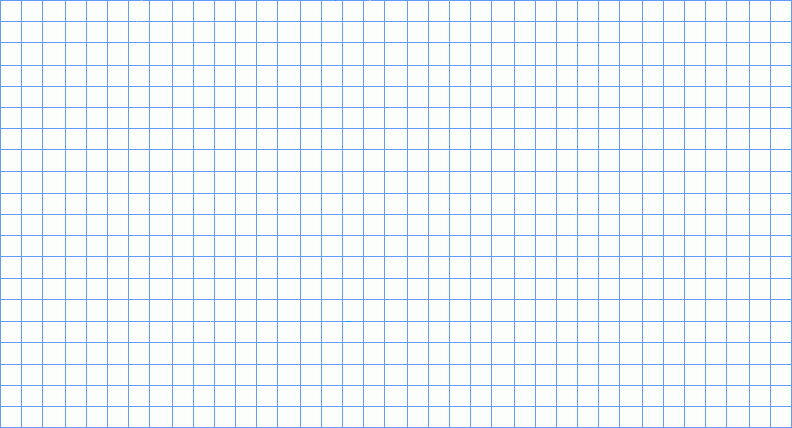 Ответ: ___________________Решить задачу: В корзине лежало 42 яблок,  яблок съели. Сколько яблок осталось в корзине.А)  14;      Б) 28;     В) 21;    Г) не знаюРешить задачу: Велосипедист проезжает расстояние в 48 километров за 6 часов. За сколько часов он проедет 32 км, если будет ехать с такой же скоростью?Ответ: __________________Изобразите прямоугольник со сторонами 6 см и 8 см. Закрасьте  этого прямоугольника. Найдите площадь и периметр незакрашенной части.Ответ: ______________________Найдите значение выражения: Решение:Ответ:_________________Из кубиков, ребро которых 2 см составлена фигура. Найти объем этой фигуры: Ответ: ____________________________Определить какие высказывания верные:3 является делителем числа 457Число 220967844 делится на 2660 является кратным числа 110Число 13335 делится на 3 и 5.Ответ: ___________________Установите соответствие между величинами и их возможными значениями: к каждому элементу первого столбца подберите соответствующий элемент из второго столбца.                                          Ответ: На диаграмме показано, сколько газет в понедельник продали пять киосков.По данным этой диаграммы ответьте на вопросы:Какой  киоск продал меньше всего газет?В каких киосках было продано больше 140 газет, но меньше чем 155 газет?Ответ: 1) _______________ 2) ________________Решить уравнения:  а) 3563 – х = 999;          б)  х : 102 = 591Ответ: а) ________________________ б) ______________________Ответы:Величины:А) Масса человекаБ) Масса автомобиляВ) Масса пуговицыГ) Масса щенкаВозможные значения:1) 3 кг2) 68 кг3) 3 т4) 200 гАБВГ№ задания12345678910Ответ22314А4S = 32 см2; Р = 24 см96 см32,3,431,5а) 2564б) 60282